Home Learning – Monday 20th JulyGood Morning,For the last two days it is going to be slightly different, we are going to be doing a selection of fun activities to finish the school year off on a high!A huge well done to all of you for all the hard work that you have been putting in at home during these very different times!We are really looking forward to seeing you all again and together in September! Have a lovely day today,Miss Adams and Miss Hughes 😊Today’s activities:What I want to tell my new teacher about me booklet – Although you might have the same teacher, we would love to know of there is anything we don’t know about you! You could print off the booklet, fill it in and then bring it with you in September.A sunshine mobile – using a paper plate (or circle of paper/card) you can have a go at painting it and adding extra pieces of yellow paper or coloured paper painted to make the beams off your sun. See photo: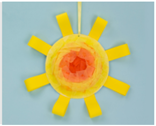 Have a go at the printable pinwheel activity – See attachment to blog for activity and instructions We hope you have a fab day and enjoy these activities!Miss Adams and Miss Hughes 😊